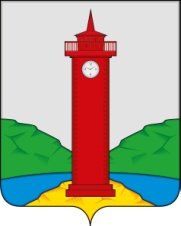 Заключение о результатах публичных слушаний 
в сельском поселении Курумоч муниципального района Волжский Самарской области по проекту внесения изменений в Генеральный план сельского поселения Курумоч муниципального района Волжский Самарской области11 декабря 2017 года1. Дата проведения публичных слушаний – с 13 ноября 2017 года по 12 декабря 2017 года.2. Место проведения публичных слушаний (место ведения протокола публичных слушаний) в сельском поселении Курумоч муниципального района Волжский Самарской области: 443545, Самарская область, Волжский район, село Курумоч, ул. Гаражная, д. 1.3. Основание проведения публичных слушаний – постановление Администрации сельского поселения Курумоч муниципального района Волжский Самарской области от 13 ноября 2017 года №135 «О проведении публичных слушаний по проекту внесения изменений в Генеральный план сельского поселения Курумоч муниципального района Волжский Самарской области», опубликованное в ежемесячном информационном вестнике  «Вести сельского поселения Курумоч» от 13 ноября 2017 года №19 (164).4. Вопрос, вынесенный на публичные слушания – проект решения Собрания представителей сельского поселения Курумоч муниципального района Волжский Самарской области  «О внесении изменений в Генеральный план сельского поселения Курумоч муниципального района Волжский Самарской области» (далее также – проект внесения изменений в  Генеральный план).5. Мероприятие по информированию жителей сельского поселения Курумоч муниципального района Волжский Самарской области по проекту внесения изменений в Генеральный план проведено в селе Курумоч –                            16 ноября 2017 года в 18.00, по адресу: село Курумоч, ул. Гаражная, д. 1. (приняли участие – 3 человека).6. Мнения, предложения и замечания по проекту внесения изменений в Генеральный план внесли в протокол публичных слушаний 3 (три) человека.7. Обобщенные сведения, полученные при учете мнений, выраженных жителями сельского поселения Курумоч муниципального района Волжский Самарской области и иными заинтересованными лицами, по проекту внесения  изменений в Генеральный план:7.1. Мнения о целесообразности принятия проекта внесения изменений в Генеральный план в редакции, вынесенной на публичные слушания, и другие мнения, содержащие положительную оценку по вопросу публичных слушаний, высказали 3 (три) человека.7.2. Мнения, содержащие отрицательную оценку по вопросу публичных слушаний, не высказаны.7.3. Замечания и предложения по проекту внесения изменений в Генеральный план не высказаны. 8. По результатам рассмотрения мнений, замечаний и предложений участников публичных слушаний рекомендуется принять проект  внесения изменений в Генеральный план в редакции, вынесенной на публичные слушания.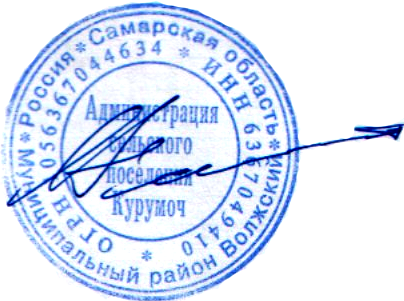 Глава сельского поселения Курумочмуниципального района Волжский Самарской области                                                                       О.Л. Катынский